УПРАВЛЕНИЕ ОБРАЗОВАНИЯ Администрации Ковровского районаПРИКАЗот  24.02.2016  № 79-осн.Об итогах районного  смотра- конкурса лирико-патриотической песни «С любовью к Отечеству»                   В соответствии с приказом управления образования администрации Ковровского района от 05.02.2016 № 42-осн. «О проведении  районного смотра-конкурса лирико-патриотической песни «С любовью к Отечеству» и в целях гражданско-патриотического воспитания подрастающего поколения, пропаганды песен патриотического звучания и песен российского кино 20 февраля 2016 года был проведен районный конкурс лирико-патриотической песни «С любовью к Отечеству» (далее – Конкурс). В Конкурсе приняло участие 6 общеобразовательных организаций: МБОУ «Иваново-Эсинская СОШ», МБОУ «Малыгинская СОШ», МБОУ «Крутовская  ООШ», МБОУ «Краснооктябрьская СОШ», МБОУ «Мелеховская ООШ № 2 имени С.Г. Симонова», МБОУ «Мелеховская СОШ № 1 имени И.П. Монахова». Не приняли участие муниципальные бюджетные образовательные учреждения: «Большевсегодическая ООШ», «Новопоселковская СОШ имени И.В. Першутова», «Клязьмогородецкая ООШ», «Красномаяковская ООШ», «Санниковская ООШ» «Осиповская СОШ имени Т.Ф. Осиповского», «Шевинская ООШ».   На  основании  экспертной  оценки,  данной  жюри  конкурса, п р и к а з ы в а ю:        1. Утвердить итоги  Конкурса согласно приложению.         2. Руководителям МБОУ «Иваново-Эсинская СОШ», МБОУ «Малыгинская СОШ», МБОУ «Крутовская  ООШ», МБОУ «Краснооктябрьская СОШ», МБОУ «Мелеховская ООШ № 2 имени С.Г. Симонова» рассмотреть возможность поощрения учителей, подготовивших победителей и призёров Конкурса.         3. Обратить внимание руководителей МБОУ «Большевсегодическая ООШ» (Судьин А.С.), МБОУ «Клязьмогородецкая ООШ» (Молоткова Е.В.), МБОУ «Новопоселковская СОШ имени И.В. Першутова» (Севрюгина Т.А.), МБОУ  «Осиповская СОШ имени Т.Ф. Осиповского» (Овсянкина Е.А.), МБОУ «Шевинская ООШ» (Ескеева Т.Е.), МБОУ «Красномаяковская ООШ» (Зеленова Е.В.), МБОУ «Санниковская ООШ» (Лаптева В.А.):          - на недостаточно проведенную работу по обеспечению участия обучающихся в Конкурсе;          - на активизацию работы по гражданско-патриотическому направлению в части общекультурного воспитания.         Обеспечить участие обучающихся в Конкурсе в 2016-2017 учебном году.         4. Контроль  за  исполнением приказа возложить на  заведующего отделом дополнительного образования и воспитательной работы МБУ «Центр развития образования» Ковровского района Т.А. Краснову.И.о.начальника управления образования                               И.Е. Медведева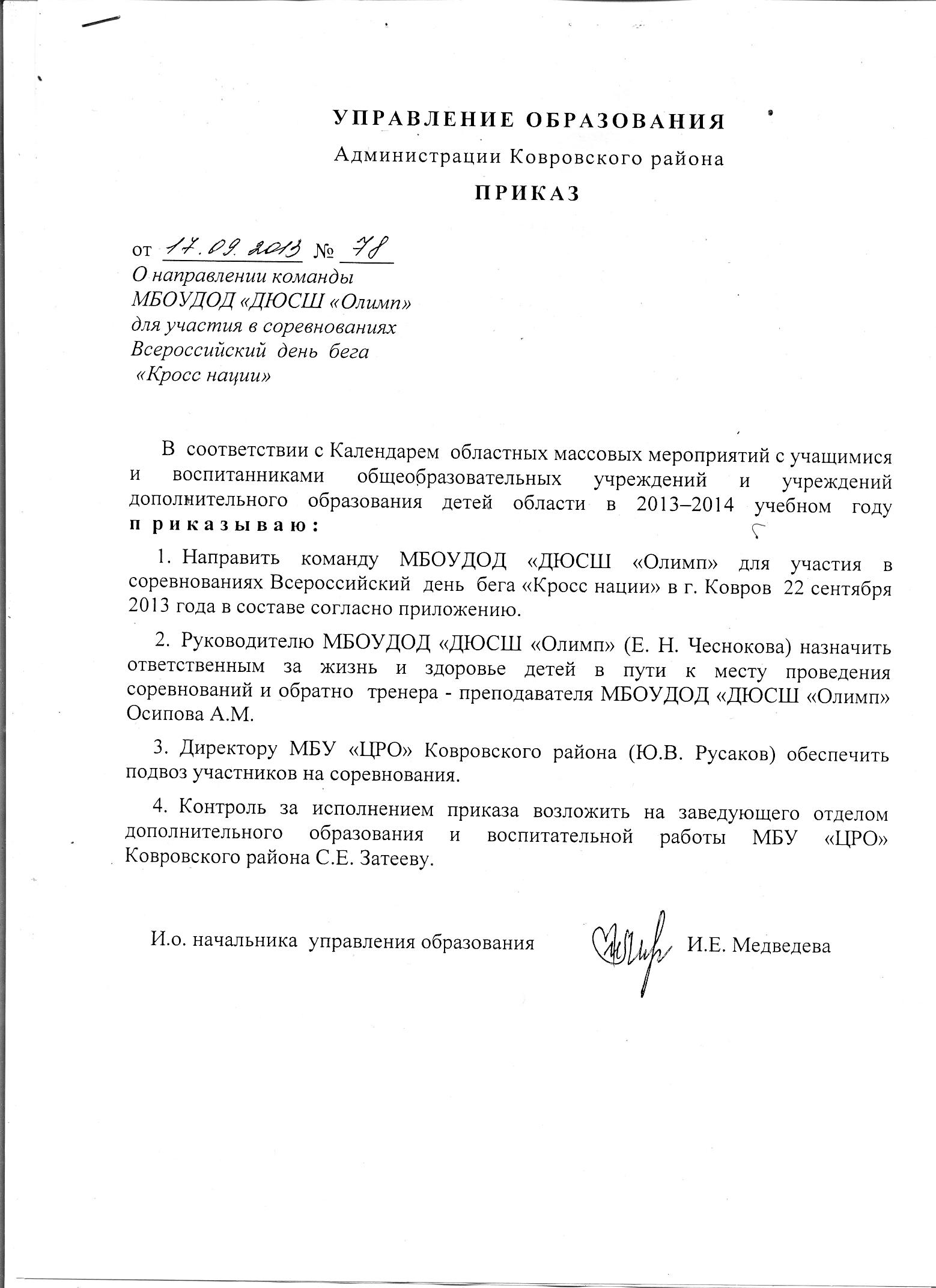 Приложениек приказу управления образованияот  24.02.2016  №  79-осн.Итогирайонного смотра - конкурса лирико-патриотической песни«С любовью к Отечеству» № п/пВозрастная группаИсполнительРуководительМестоПервая возрастная группа (8-12 лет)Муравьев Тимофей, обучающийся МБОУ «Иваново-Эсинская СОШ»Прусакова Л.Е.IПервая возрастная группа (8-12 лет)Хор МБОУ «Малыгинская СОШ»Васильева С.В.IПервая возрастная группа (8-12 лет)Торопова Полина, обучающаяся МБОУ «Мелеховская ООШ № 2 имени С.Г. Симонова»Матвеева А.Л.IIПервая возрастная группа (8-12 лет)Костин Александр, обучающийся МБОУ «Мелеховская ООШ № 2 имени С.Г. Симонова»Матвеева А.Л.IIПервая возрастная группа (8-12 лет)Ильина Александра, обучающаяся МБОУ «Крутовская ООШ» Рябинина Н.В.IIIВторая возрастная группа (13-18 лет)Кучеренко Анна, обучающаясяМБОУ «Крутовская ООШ»Рябинина Н.В.IВторая возрастная группа (13-18 лет)Сокольская Арина, обучающаяся МБОУ «Краснооктябрьская СОШ»Шигарева Е.Ю.IВторая возрастная группа (13-18 лет)Косарева Валерия, обучающаяся МБОУ «Малыгинская СОШ»Васильева С.В.III